       ΠΕΙΡΑΙΑΣ 19/05/2021, Α.Π: 176      ΠΡΟΣ: ΜΕΛΗ ΤΟΥ ΣΥΛΛΟΓΟΥ Θέμα: Για την επαναλειτουργία των σχολείων	Συνάδελφοι, συναδέλφισσες	Δεκαπέντε μήνες τώρα, βιώνουμε τα τραγικά αποτελέσματα της διαχείρισης της πανδημίας στη ζωή και την υγεία, στη μόρφωση και συνολικά στα δικαιώματά μας. Η πολιτική της κυβέρνησης παρά τις πρωτοφανείς συνθήκες ανθρωπιστικής κρίσης παραμένει ταξική και αντικοινωνική. Αντί για ουσιαστική ενίσχυση του συστήματος υγείας, πρόσληψη υγειονομικού προσωπικού, ίδρυση νέων ΜΕΘ, μαζικά επαναλαμβανόμενα τεστ και ιχνηλάτηση, η κυβέρνηση προχώρησε σε παρατεταμένο lockdown και μια σειρά κατασταλτικών μέτρων. Αντί για ανοιχτά και ασφαλή σχολεία, με λήψη όλων των απαραίτητων μέτρων που το εκπαιδευτικό κίνημα απαιτεί από την έναρξη της πανδημίας, είχαμε πολύμηνη αναστολή λειτουργίας αυτών και αντικατάσταση της δια ζώσης διδασκαλίας με διδασκαλία μέσω τηλεκπαίδευσης, γεγονός που δημιούργησε μεγάλα μορφωτικά κενά και όξυνση των εκπαιδευτικών ανισοτήτων. Αν σε όλα αυτά προστεθεί και η πολύμηνη απουσία κοινωνικοποίησης, επαφής με φίλους και αγαπημένες δραστηριότητες που άφησε ισχυρά αποτυπώματα στα παιδιά, τότε σίγουρα μιλάμε για μια μεγάλη εκπαιδευτική και κοινωνική κρίση .	Τα σχολεία μας άνοιξαν ακριβώς όπως είχαν κλείσει, τρεις μήνες πριν, δηλαδή χωρίς κανένα μέτρο προστασίας, και μάλιστα με τις ίδιες ή και περισσότερες ελλείψεις σε προσωπικό καθαριότητας. Τα σχολεία μας άνοιξαν, χωρίς όμως το ΥΠΑΙΘ να έχει κανένα ολοκληρωμένο και σαφές σχέδιο για να αντιμετωπιστούν οι επιπτώσεις που είχε η τηλεκπαίδευση και το πολύμηνο κλείσιμο των σχολείων στην ψυχοσυναισθηματική κατάσταση και στη μορφωτική εξέλιξη των παιδιών, ενώ ακόμα και τώρα υπάρχουν κενά εκπαιδευτικών τα σχολεία!	Το μόνο νέο μέτρο που έφερε η κυβέρνηση είναι τα self-tests (τα οποία, μάλιστα, τα μειώνει τώρα σε ένα την εβδομάδα). Ένα μέτρο που από συμπληρωματικό γίνεται κεντρικός πυλώνας «διαχείρισης» της πανδημίας. Ένα εργαλείο, που δίχως ιατρική επίβλεψη στον τρόπο λήψης δείγματος, οδηγεί σε επισφαλή στοιχεία. Για μια ακόμα φορά η κυβέρνηση μεταφέρει τις δικές της ευθύνες στους γονείς, τους μαθητές και τους εκπαιδευτικούς και κουνάει το δάχτυλο περί ατομικής ευθύνης. Επιπλέον, το Υπουργείο Παιδείας δεν έχασε την ευκαιρία να κάνει επίδειξη πνεύματος αυταρχισμού απέναντι στον κόσμο της εκπαίδευσης για τη συμμόρφωση στη διαδικασία των self-tests, όπως πειθαρχικές διώξεις, στέρηση μισθού, τιμωρητικές διαδικασίες για τους μαθητές, αντί να έχει τη φιλοσοφία, όπως θα όφειλε, να εξηγήσει και να πείσει κι όχι να απειλήσει και να τιμωρήσει, καθώς και να εφαρμόσει μια πραγματική επιδημιολογική επιτήρηση. 	Για την αντιμετώπιση των μορφωτικών κενών, την άμβλυνση των εκπαιδευτικών ανισοτήτων που εντάθηκαν ιδιαίτερα το τελευταίο διάστημα, την ομαλή ψυχοκοινωνική επανένταξη των μαθητών και την ασφαλή λειτουργία των σχολείων, απαιτείται ένα ολοκληρωμένο πρόγραμμα σε βάθος χρόνου, που θα περιλαμβάνει κάτι περισσότερο από την άνοδο της θερμοκρασίας και τα ανοιχτά παράθυρα στα 25αρια τμήματα. Άλλωστε, ακόμα και η παράταση της σχολικής χρονιάς που ανακοίνωσε το ΥΠΑΙΘ έγινε μόνο για επικοινωνιακούς σκοπούς και σε καμία περίπτωση δεν μπορεί να καλύψει τα κενά!	Απαιτούμε:Μαζικούς μόνιμους διορισμούς εκπαιδευτικών. Για όλες τις τάξεις, για όλα τα μαθήματα, για το ολοήμερο, για όλα τα παιδιά που χρειάζονται παράλληλη στήριξη. Μείωση των μαθητών στις τάξεις (έως 15 μαθητές στην τάξη).Μαζικά και επαναλαμβανόμενα τεστ σε όλα τα σχολεία από κλιμάκια του ΕΟΔΥ.Μείωση της ύλης και αναδιάταξη διδακτικών στόχων για κάθε τάξη και βαθμίδα.Αύξηση τμημάτων υποδοχής και ωρών ενισχυτικής διδασκαλίας.Άμεσα μέτρα ενίσχυσης και στήριξης των μαθητών για τις τεράστιες ελλείψεις και τα συσσωρευμένα προβλήματα που έχουν δημιουργηθεί. Ειδικά προγράμματα επανένταξης των παιδιών και ψυχολογικής υποστήριξης όπου κρίνεται απαραίτητο. Ένας/ μία ψυχολόγος σε κάθε σχολείο.Σχολικούς νοσηλευτές σε όλα τα σχολεία.Άμεσες προσλήψεις μόνιμου προσωπικού καθαριότητας και οικονομική ενίσχυση σχολικών επιτροπών για παροχή υγειονομικού υλικού στα σχολεία.Α′ ΣΥΛΛΟΓΟΣ  ΕΚΠΑΙΔΕΥΤΙΚΩΝ Π.Ε. ΠΕΙΡΑΙΑ“ΡΗΓΑΣ ΦΕΡΑΙΟΣ”ΤΖΑΒΕΛΛΑ ΚΑΙ ΑΛΕΞΑΝΔΡΟΥ 1, ΠΕΙΡΑΙΑΣ 18533                  e-mail: info@rigasfereospeiraias.gr      http://www.rfp.gr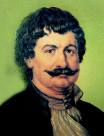 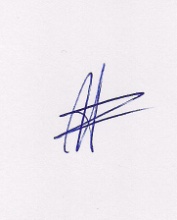 Ο ΠΡΟΕΔΡΟΣΜΑΡΙΟΣ	ΧΑΔΟΥΛΗΣ	ΓΙΑ ΤΟ  Δ.Σ.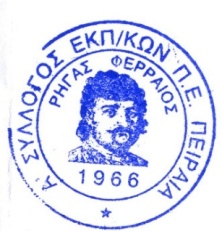 Ο ΓΕΝ. ΓΡΑΜΜΑΤΕΑΣ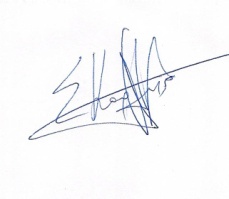 ΣΩΤΗΡΗΣ ΚΑΡΛΗΣ